ЧЕРКАСЬКА ОБЛАСНА РАДАГОЛОВАР О З П О Р Я Д Ж Е Н Н Я14.09.2021                                                                                       № 365-рПро припинення виконанняобов’язків директораЗАДОРОЖНОЮ Г.П.Відповідно до статті 55 Закону України «Про місцеве самоврядування
в Україні», підпункту 3 пункту 3 рішення обласної ради від 16.12.2016
№ 10-18/VIІ «Про управління суб’єктами та об’єктами спільної власності територіальних громад сіл, селищ, міст Черкаської області» (із змінами), враховуючи розпорядження голови обласної ради від 21.09.2020 № 386-р 
«Про покладання виконання обов’язків директора на ЗАДОРОЖНЮ Г.П.»:1. ПРИПИНИТИ 20.09.2021 виконання обов’язків директора комунального закладу «Черкаський геріатричний пансіонат Черкаської обласної ради» ЗАДОРОЖНОЮ Галиною Петрівною, заступником директора цього закладу.   2. Контроль за виконанням розпорядження покласти на управління юридичного забезпечення та роботи з персоналом виконавчого апарату обласної ради.Голова									А. ПІДГОРНИЙ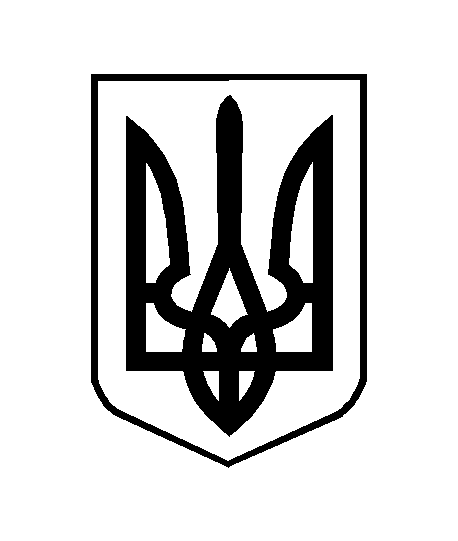 